Codes (leave blank for Present)  NON-PASSERINES		              Code  No.        PASSERINES		                 Code  No.      PASSERINES	                                    Code  No.If Species in BOLD are seen a “Rare Bird Record Report” should be submitted.IT IS IMPORTANT THAT ONLY BIRDS SEEN WITHIN THE RESERVE ARE RECORDED ON THIS LIST.  IF YOU SEE BIRDS OUTSIDE THE RESERVE PLEASE MARK ACCORDINGLY OR PREFERABLY USE A SEPARATE LIST.Please return this sheet on completion to Birds SA Database Co-ordinator (Brian Blaylock) for inclusion in the database.Email to: database@birdssa.asn.au or post to: Birds SA Database, Birds SA c/- SA Museum, North Terrace, Adelaide, SA, 5000MANNING FAUNA & FLORA RESERVE, McLAREN FLAT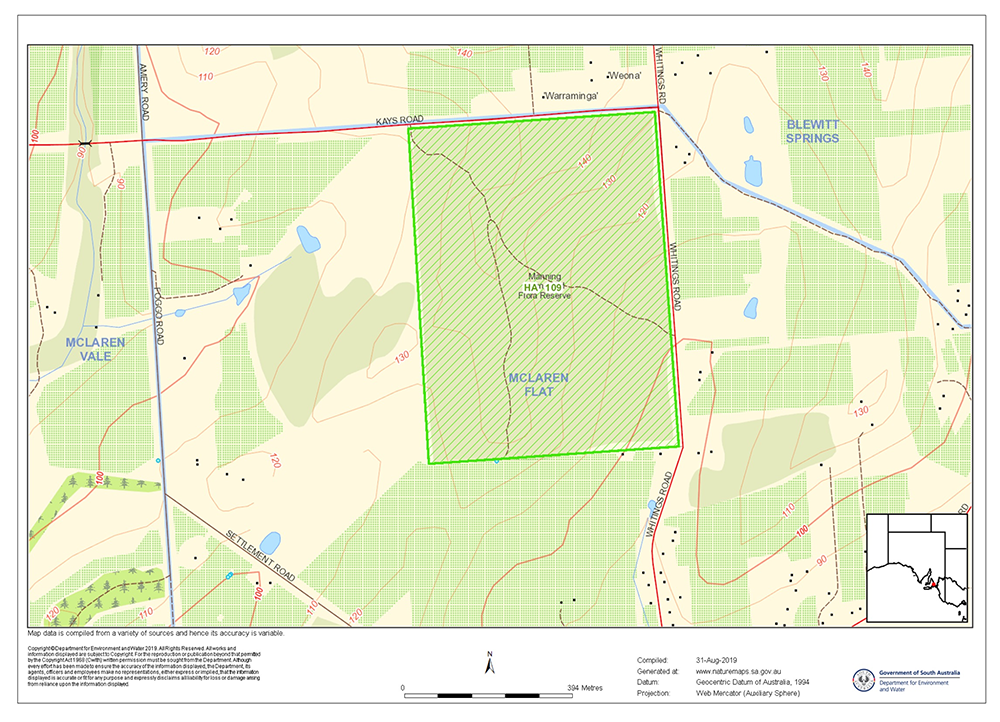 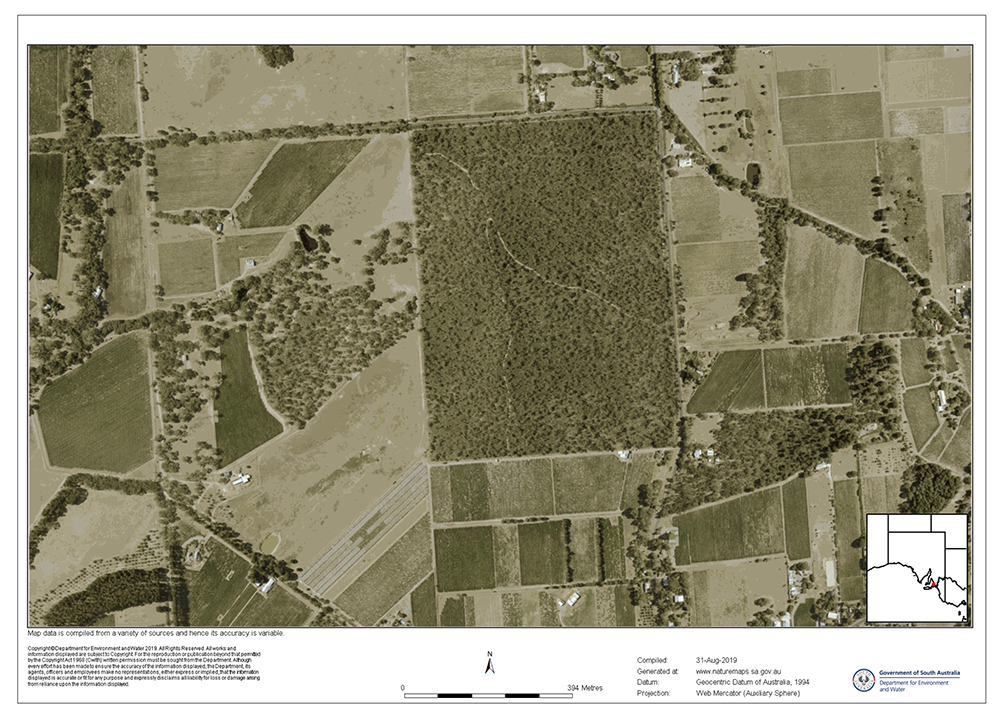 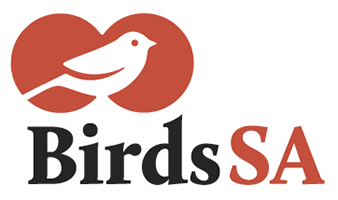           birdssa.asn.auChecklist forMANNING FAUNA & FLORA RESERVE, McLAREN FLATChecklist forMANNING FAUNA & FLORA RESERVE, McLAREN FLATChecklist forMANNING FAUNA & FLORA RESERVE, McLAREN FLATChecklist forMANNING FAUNA & FLORA RESERVE, McLAREN FLAT          birdssa.asn.au-35.19 °N  138.57694 °Eor new  …………….   ……………..35°11’24” S  138°34’37” E……………  ……………..35°11’24” S  138°34’37” E……………  ……………..54  279382  6103197     …  ….........  ………Observers:   …………………………………………………………………..  ..……………………………………………………………………………….Observers:   …………………………………………………………………..  ..……………………………………………………………………………….Observers:   …………………………………………………………………..  ..……………………………………………………………………………….Phone: (H)  ……………………………… (M)  …………………………………Email:   …………..……………………………………………………Phone: (H)  ……………………………… (M)  …………………………………Email:   …………..……………………………………………………Date:  ……..………………………….      Start Time: ………………………    End Time:   ………………………Date:  ……..………………………….      Start Time: ………………………    End Time:   ………………………Date:  ……..………………………….      Start Time: ………………………    End Time:   ………………………Date:  ……..………………………….      Start Time: ………………………    End Time:   ………………………Date:  ……..………………………….      Start Time: ………………………    End Time:   ………………………D = DeadH = HeardO = OverheadB = BreedingB1 = MatingB2 = Nest BuildingB3 = Nest with eggsB4 = Nest with chicksB5 = Dependent fledglingsB6 = Bird on nestRainbow Bee-eater White-browed Babbler Little Wattlebird Brush Bronzewing *Common Blackbird Red Wattlebird Common Bronzewing White-fronted Chat WeebillPainted Buttonquail Black-faced Cuckooshrike Australian Golden Whistler Sulphur-crested Cockatoo Black-winged Currawong (Grey Currawong)Red-lored Whistler Yellow-tailed Black CockatooSuperb Fairywren Rufous Whistler Little Corella Grey Fantail Jacky Winter Long-billed Corella Red-browed Finch Dusky Woodswallow Little Pied Cormorant  Zebra Finch Black-eared Cuckoo Beautiful Firetail Fan-tailed Cuckoo *European Goldfinch Horsfield's Bronze Cuckoo  *European Greenfinch Pallid Cuckoo Black-chinned Honeyeater Shining Bronze Cuckoo  Crescent Honeyeater *Spotted Dove New Holland Honeyeater  Peaceful Dove Tawny-crowned Honeyeater Maned Duck White-naped Honeyeater Pacific Black Duck  White-plumed Honeyeater Wedge-tailed Eagle Yellow-faced Honeyeater Black Falcon Australian Magpie Brown Falcon MagpielarkTawny Frogmouth Tree Martin Galah Noisy Miner Australian Hobby MistletoebirdAustralian White IbisSpotted Pardalote Straw-necked Ibis Striated Pardalote Nankeen Kestrel Little Raven Black-shouldered Kite Hooded Robin Laughing Kookaburra Scarlet Robin Musk Lorikeet Grey Shrikethrush Purple-crowned Lorikeet SilvereyeRainbow Lorikeet Black-capped Sittella (Varied Sittella)White-throated Needletail *Eurasian Skylark Australian Owlet-nightjar *House Sparrow Elegant Parrot Eastern Spinebill Red-rumped Parrot *Common Starling Australian Pelican Welcome Swallow *Feral Pigeon Brown Thornbill Crested Pigeon Spotted Thornbill Stubble Quail Striated Thornbill Adelaide Rosella (Crimson Rosella)Yellow Thornbill Eastern Rosella Yellow-rumped Thornbill Collared Sparrowhawk White-throated Treecreeper Fork-tailed Swift White-winged Triller Willie Wagtail 